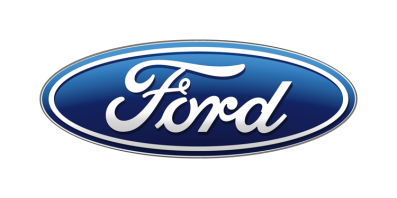 Tisková zprávaFord rozšiřuje podporu týmu M-Sport pro nadcházející sezónu světového šampionátu v rallyFord Motor Company bude týmu M-Sport od sezóny 2018 poskytovat intenzivnější finanční i technickou podporuM-Sport, který v roce 2017 vybojoval mistrovský titul v hodnocení jezdců i týmů, bude v sezóně 2018 těžit z know-how Ford PerformanceDíky podpoře Fordu se povedlo udržet v týmu M-Sport úřadujícího mistra světa Sébastiena Ogiera/V Praze, 11. ledna 2018/ – Společnost Ford Motor Company dnes oznámila uzavření nové smlouvy o poskytování rozšířené technické a finanční podpory svému dlouholetému partnerovi, týmu M-Sport, který v roce 2017 získal v mistrovství světa FIA v automobilových soutěžích mistrovský titul v hodnocení posádek i týmů. M-Sport nasazuje ve světovém šampionátu vozy Ford Fiesta WRC poháněné motorem EcoBoost. Od roku 2018 bude stáj M-Sport Ford World Rally Team těžit z podpory globální organizace Ford Performance, která sídlí v americkém Dearbornu a v jejímž čele stojí Mark Rushbrook. Tým M-Sport nadále povede jeho dlouholetý ředitel Malcom Wilson, držitel Řádu britského impéria a jedna z nejúspěšnějších postav motoristického sportu. Cílem rozšířené podpory ze strany Fordu je udržet konkurenceschopnost týmu M-Sport v sezoně 2018 a dalších letech. Již v roce 2017 pomáhal Ford týmu jak finančně, tak technicky. Právě výraznější podpora Fordu je faktorem, který pomohl udržet ve stáji i pro sezonu 2018 Sébastiena Ogiera, mistra světa FIA WRC 2017. Ogier i druhý týmový jezdec, nadějný Elfyn Evans, budou startovat s vozem Ford Fiesta WRC. Jejich kopiloty budou Julien Ingrassia a Daniel Barritt.„Dvacetileté partnerství Fordu s M-Sportem přineslo nevídané úspěchy ve všech úrovních rallye, na což jsme velmi hrdí, a také učinilo z Fiesty celosvětový standard automobilových soutěží,“ řekl Rusbrook. „Loni jsme podpořili M-Sport při vývoji nové Fiesty, která následně šampionát vyhrála. V roce 2018 bude naše pomoc ještě rozsáhlejší.“Ford spolupracuje s M-Sportem nepřetržitě již od roku 1997. Britský tým staví soutěžní vozy Ford několika různých tříd od FIA R2 až po vrcholnou kategorii WRC. Po celém světě aktuálně jezdí v různých rally šampionátech bezmála 400 závodních Fiest z dílen M-Sportu. „Naše vztahy s Fordem jsou celé ty roky vynikající a je skvělé, že při obhajobě mistrovských titulů v roce 2018 můžeme počítat s ještě větší pomocí,“ řekl Malcom Wilson. „V Sébastienovi a Elfynovi máme silnou jezdeckou sestavu a rozšířená technická podpora nám umožní pokročit ve vývoji Fiesty WRC. Boj o titul bude těsnější než kdy jindy, ale věřím, že společně s našimi partnery můžeme dosáhnout stejně vysoké úrovně výkonů a spolehlivosti. Obojí bylo klíčové pro dosažení našich výrazných úspěchů v roce 2017.“Soutěžní speciál Ford Fiesta WRC je poháněn motorem Ford 1.6 EcoBoost. Konstrukčně vychází z nové Fiesty, která se prodává v několika různých verzích včetně stylové Fiesty Titanium, sportovně stylizované Fiesty ST-Line a luxusní Fiesty Vignale. Během roku 2018 doplní nabídku ještě sportovní Fiesta ST s motorem 1.5 EcoBoost 147 kW a přepínatelnými jízdními režimy. Kontakty:Kontakty:Kontakty:Martin LinhartKateřina NováčkováDenisa Nahodilovátel./fax: +420 234 650 180 /+420 234 650 147tel./fax:+420 234 124 112 /+420 234 124 120tel./fax:+420 234 650 112 /+420 234 650 147mlinhart@ford.com katerina.novackova@amic.cz dnahodil@ford.com denisa.nahodilova@amic.cz